健 行 科 技 大 學國際企業經營 系學生校外實習成果報告書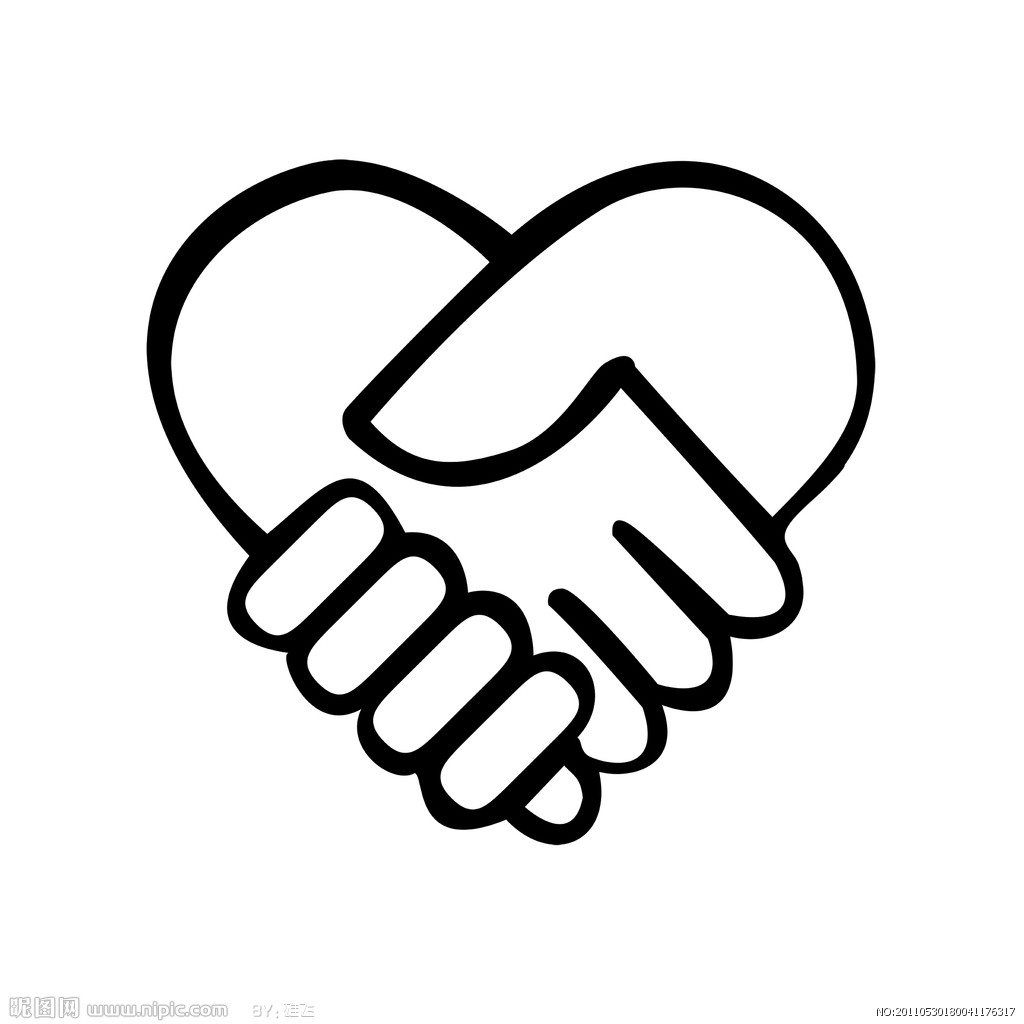 實習機構名稱： 輔導老師：姓    名：班    別：學    號：實習期間：自    年 02 月 01 日至    年 06 月 30 日目    錄一、健行科技大學學生校外實習工作報告與心得二、健行科技大學學生校外實習提案改善與建議三、健行科技大學學生校外實習輔導老師訪視記錄表（老師用）四、健行科技大學學生校外實習業師輔導記錄表（主管用）五、健行科技大學校外實習異動輔導記錄表（未依合約完成，系上有給學分）六、健行科技大學學生校外實習機構問卷調查表七、健行科技大學學生校外實習實習生問卷調查表八、健行科技大學學生校外實習實習生對實習機構滿意度調查表健行科技大學學生校外實習工作報告與心得健行科技大學學生校外實習提案改善與建議健行科技大學學生校外實習業師輔導記錄表（主管用）輔導員請簽名或蓋章（勿用電腦打字）健行科技大學學生校外實習業師輔導記錄表（主管用）輔導員請簽名或蓋章（勿用電腦打字）健行科技大學學生校外實習機構問卷調查表為培育本校學生熟練學習領域之專業技能，加強實作能力，並發揮敬業樂群、勤奮謙虛及負責合作之精神，特別開設學生校外學習課程。感謝 貴公司對本校這項課程的支持，在執行學生校外實習後，我們期望得知在方向與做法上還有那些需要改進的地方，您的意見是我們改善的重要參考指標，尚祈您不吝指教！實習機構：　　　　　　　　　　　　填表日期：     年    月    日1.您認為本校的校外實習課程，在增進同學就業能力與機會上是否有幫助？    □非常有幫助	□有幫助	□尚可	□沒幫助 	□不知道2.整體而言，您對本校學生在實習過程中的表現，滿意程度為何？□非常滿意	□滿意	□尚可	 □不滿意	□非常不滿意3.您認為本校同學在實習過程中的專業能力，是否能滿足工作所需？□能滿足    □滿足    □尚可    □不能滿足    □非常不能滿足您認為應加強的地方為：(可複選):□工作態度  □穩定度及抗壓性  □團隊合作能力  □遵守專業倫理□學習意願及可塑性  □創新能力 	□表達溝通能力  □發掘及解決問題能力專業知識與技術  □基礎電腦應用技能  □外語能力  □能將理論應用到實務其他：                           		4.您認為本校學生在工作的學習態度上您是否滿意？□非常滿意　□滿意　□還可以　□不滿意　□非常不滿意您認為最不滿意的地方為(可複選) :□經常遲到早退  □交代的工作沒有回報  □對老闆不禮貌  □儀容不整就來上班  □和同事吵架 	□斤斤計較工作量□其他: 　　　　　　　　　　　　　　　　5.您認為本校或 貴單位在執行校外實習的過程中，有哪些您覺得需要再配合的地方?6.其他建議：健行科技大學學生校外實習實習生問卷調查表系（學位學程）：    國際企業經營系       年級： 一年級 / 二年級 / 三年級 / 四年級實習機構：　　　　　　　  　     　　　　   實習型態：□暑期　□學期　■學年您認為校外實習制度，在增進就業（就學）能力與機會上是否有幫助？□非常有幫助	□有幫助	□尚可	□沒幫助 	□不知道整體而言，您對自己在實習過程中的表現的滿意程度為何？□非常滿意	□滿意	□尚可	 □不滿意	□非常不滿意您認為在校所學是否能滿足實習過程中工作所需？□能滿足    □滿足    □尚可    □不能滿足    □非常不能滿足您認為應加強的地方為：(可複選)□工作態度  □穩定度及抗壓性  □團隊合作能力  □遵守專業倫理□學習意願及可塑性  □創新能力 	□表達溝通能力  □發掘及解決問題能力□專業知識與技術  □基礎電腦應用技能  □外語能力  □能將理論應用到實務□其他：                           		在實習過後，對該行業實際的工作流程及內容是否有所瞭解？□非常瞭解　□瞭解　□還可以　□不瞭解　□非常不瞭解實習過程中您常遇到的挫折與困難？如何克服？您對系上校外實習意見：其他建議：給學弟妹的話－經驗傳承（如：實習時應注意的事情）健行科技大學學生校外實習實習生對實習機構滿意度調查表健行科技大學學生校外實習業師成績考評表（主管用）填表日期：    年      月      日  本表供企業主管考評參考使用，考核項目或內容得依企業需求自行進行內容調整。填表人： 實習主管簽章             單位主管： 實習主管簽章    輔導老師：                        系 主 任：實習機構實習部門&工作內容實習心得(至少500字)(至少500字)照片與記錄照片與記錄照片與記錄照片(至少一張與輔導老師合照)照片(至少一張與輔導老師合照)照片(至少一張與主管合照)說明：說明：說明：照片照片照片說明：說明：說明：提  案  改  善建         議系    所 國際企業經營系年級/班級實習生姓名系所輔導老師實習機構實習單位/部門實習合約期間108.02.01 - 108.06.30108.02.01 - 108.06.30108.02.01 - 108.06.30輔導期間實   習    輔    導    項    目    或    內   容實   習    輔    導    項    目    或    內   容實   習    輔    導    項    目    或    內   容 2月01 日至2月28日3月01日至3月31日月   日至月   日月   日至月   日輔導員(業師)/主管簽章或公司章系    所 國際企業經營系年級/班級實習生姓名系所輔導老師實習機構實習單位/部門實習合約期間108.02.01 - 108.06.30108.02.01 - 108.06.30108.02.01 - 108.06.30輔導期間實   習    輔    導    項    目    或    內   容實   習    輔    導    項    目    或    內   容實   習    輔    導    項    目    或    內   容 4月01 日至4月30日5月01日至5月31日6月01日至6月31日月   日至月   日輔導員(業師)/主管簽章或公司章實習機構名稱實習機構名稱實習部門題號項目項目選項選項1您認為實習機構提供給實習生實習環境，是否用心？您認為實習機構提供給實習生實習環境，是否用心？□非常滿意 □滿意 □普通 □不滿意 □非常不滿意□非常滿意 □滿意 □普通 □不滿意 □非常不滿意2您認為實習機構對於實習生實習訓練與輔導，是否落實？您認為實習機構對於實習生實習訓練與輔導，是否落實？□非常同意 □同意 □普通 □不同意 □非常不同意□非常同意 □同意 □普通 □不同意 □非常不同意3實習機構對您的職能訓練與輔導，是否可提升您的工作能力？實習機構對您的職能訓練與輔導，是否可提升您的工作能力？□非常同意 □同意 □普通 □不同意 □非常不同意□非常同意 □同意 □普通 □不同意 □非常不同意4實習機構給您的職務與實際工作內容，是否跟課程相關？實習機構給您的職務與實際工作內容，是否跟課程相關？□非常同意 □同意 □普通 □不同意 □非常不同意□非常同意 □同意 □普通 □不同意 □非常不同意5實習機構派遣與交辦給您的工作，您是否可以順利完成？實習機構派遣與交辦給您的工作，您是否可以順利完成？□非常同意 □同意 □普通 □不同意 □非常不同意□非常同意 □同意 □普通 □不同意 □非常不同意6整體而言，您對實習機構的滿意度如何？整體而言，您對實習機構的滿意度如何？□非常滿意 □滿意 □普通 □不滿意 □非常不滿意□非常滿意 □滿意 □普通 □不滿意 □非常不滿意其他特別事蹟： (限填250中文字)其他特別事蹟： (限填250中文字)其他特別事蹟： (限填250中文字)其他特別事蹟： (限填250中文字)其他特別事蹟： (限填250中文字)系所 國際企業經營系年級/班級實習生姓名學號實習機構實習單位/部門實習學期別              學年度□上學期■下學期□暑期              學年度□上學期■下學期□暑期              學年度□上學期■下學期□暑期工作表現成績工作表現成績工作表現成績工作表現成績評　核　項　目評　核　項　目合計得分(100%)合計得分(100%)1.專業表現1.專業表現2.品質效率2.品質效率3.學習熱忱與敬業精神3.學習熱忱與敬業精神4.團隊合群、職業倫理4.團隊合群、職業倫理評語與建議：評語與建議：評語與建議：評語與建議：